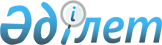 Об определении мест для размещения агитационных печатных материалов и предоставлении помещений для встреч кандидатам в Президенты Республики Казахстан
					
			Утративший силу
			
			
		
					Постановление Уланского районного акимата Восточно-Казахстанской области от 12 марта 2015 года № 208. Зарегистрировано Департаментом юстиции Восточно-Казахстанской области 09 апреля 2015 года № 3856. Утратило силу - постановлением Уланского районного акимата Восточно-Казахстанской области от 07 апреля 2016 года № 147      Сноска. Утратило силу - постановлением Уланского районного акимата Восточно-Казахстанской области от 07.04.2016 № 147.

      Примечание РЦПИ.

      В тексте документа сохранена пунктуация и орфография оригинала.

      В соответствии с пунктами 4, 6 статьи 28 Конституционного закона Республики Казахстан "О выборах в Республике Казахстан" от 28 сентября 1995 года, пункта 2 статьи 31 Закона "О местном государственном управлении и самоуправлении в Республике Казахстан", акимат Уланского района ПОСТАНОВЛЯЕТ:

      1. Утвердить места для размещения агитационных печатных материалов и помещений для встреч кандидатам в Президенты Республики Казахстан (приложение 1).

      2. Настоящее постановление вводится в действие по истечении десяти календарных дней после дня его первого официального опубликования.



      "12" марта 2015г.


					© 2012. РГП на ПХВ «Институт законодательства и правовой информации Республики Казахстан» Министерства юстиции Республики Казахстан
				
      Исполняющий обязанности 

      акима Уланского района

Д. Батырбаев

      Согласовано:

      Председатель территориальной

      избирательной комиссии 

      Уланского района

Г. Лутфуллина
Утверждено
постановлением акимата района
от 12 марта 2015 года № 208Наименование сельского округа и поселка

Размещаемые места агитационно издательских материалов

Места проведения встреч

Аблакетский сельский округ 

Щит перед клубом в селе Сагыр ГККП "Дарын", щит перед КГУ средней школой имени Ломоносова в селе Мамай Батыр, щит перед КГУ средней школой имени М. Горького в селе Бестерек, щит по улице Центральная дом № 18 в селе Желдиозек.

Клуб села Сагыр ГККП "Дарын", улица Абая № 30. 

Айыртауский сельский округ

Щит по улице Мусина, щит перед КГП на ПХВ областной психиатрической больницой в селе Ново-Канайка. 

Клуб села Айыртау ГККП "Дарын", улица Танабаева № 1.

Алмасайский сельский округ

Щит перед КГУ средней школой имени Абая в селе Алмасай, щит перед клубом в селе Б. Утепова ГККП "Дарын".

Фойе КГУ средней школы имени Абая в селе Алмасай.

Азовский сельский округ

Щит на улице Центральная в селе Ново-Азовое, щит на улице Центральная в селе Азовое, щит на улице Центральная в селе Беткудык.

Клуб в селе Ново-Азовое ГККП "Дарын", улица Советская № 21. 

поселок Асубулак

Щит перед Асубулакской КГУ средней школой в поселке Асубулак, щит перед участковой больницей КГП на ПХВ в поселке Асубулак, щит перед КГУ средней школой имени О. Бокеева в поселке Белогорский. 

Здание сельской участковой больницы КГП на ПХВ поселка Асубулак, улица Школьная № 1. 

Багратионовский сельский округ

Щит на улице Лут в селе Привольное, щит на центральной улице в селе Митрофановка.

Клуб села Привольное ГККП "Дарын", улица Школьная № 1.

Бозанбайский сельский округ

Щит у дома культуры села Бозанбай, щит перед клубом в селе Алгабас, щит перед клубом в селе Акжартас.

Дом культуры в селе Бозанбай ГККП "Дарын", улица Ленина № 24.

Егинсуский сельский округ

Щит перед сельским клубом.

Клуб в селе Уланское ГККП "Дарын", улица Ахметова № 31.

Каменский сельский округ

Щит перед Тройницкой КГУ средней школой в селе Тройницкое, щит перед КГУ средней школой села Каменка. 

Клуба села Каменка ГККП "Дарын", улица Центральная № 12.

поселок Касыма Кайсенова

Щиты по улице З. Ахметова и вдоль площади Абая.

Районный дом культуры поселок Касыма Кайсенова ГККП "Дарын", улица З. Ахметова № 26/1.

поселок Огневка 

Щит по улице Панина, щит перед почтой

Здание отделения почты, улица Панина № 6.

Усть-Каменогорский сельский округ

Щит перед КГУ средней школой имени "17 лет Октября" в селе Восточное.

Актовый зал КГУ средней школы имени "17 лет Октября".

Саратовский сельский округ

Щит перед КГКП "Восточно- Казахстанский сельскохозяйственный колледж" в селе Саратовка, щит перед КГУ средней школой Б. Ахметова в селе Ново-Одесское.

Клуб села Отрадное ГККП "Дарын", улица Центральная № 41.

Таргынский сельский округ

Щит перед сельским клубом в селе Таргын, ГККП "Дарын", щит перед КГУ основной школой имени К. Кайсенова в селе И. Айтыкова, щит перед КГУ средней школой имени М. Таенова села Верхние Тайынты.

Клуб села Таргын ГККП "Дарын", улица Касыма Кайсенова № 29.

Таврический сельский округ

Щит по улице Касыма Кайсенова в селе Таврия, щит перед Актюбинской КГУ основной школой в селе Актюба, щит перед Пролетарской КГУ основной школой в селе Пролетарка, щит по улице Центральная в селе Гагрино.

Дом культуры села Таврическое ГККП "Дарын", улица Касыма Кайсенова № 29.

Толеген Тохтаровский сельский округ

Щит перед клубом в селе Герасимовка, щит перед Украинской КГУ средней школы в селе Украинка.

Клуб села Герасимовка ГККП "Дарын", улица Конаева № 1.

